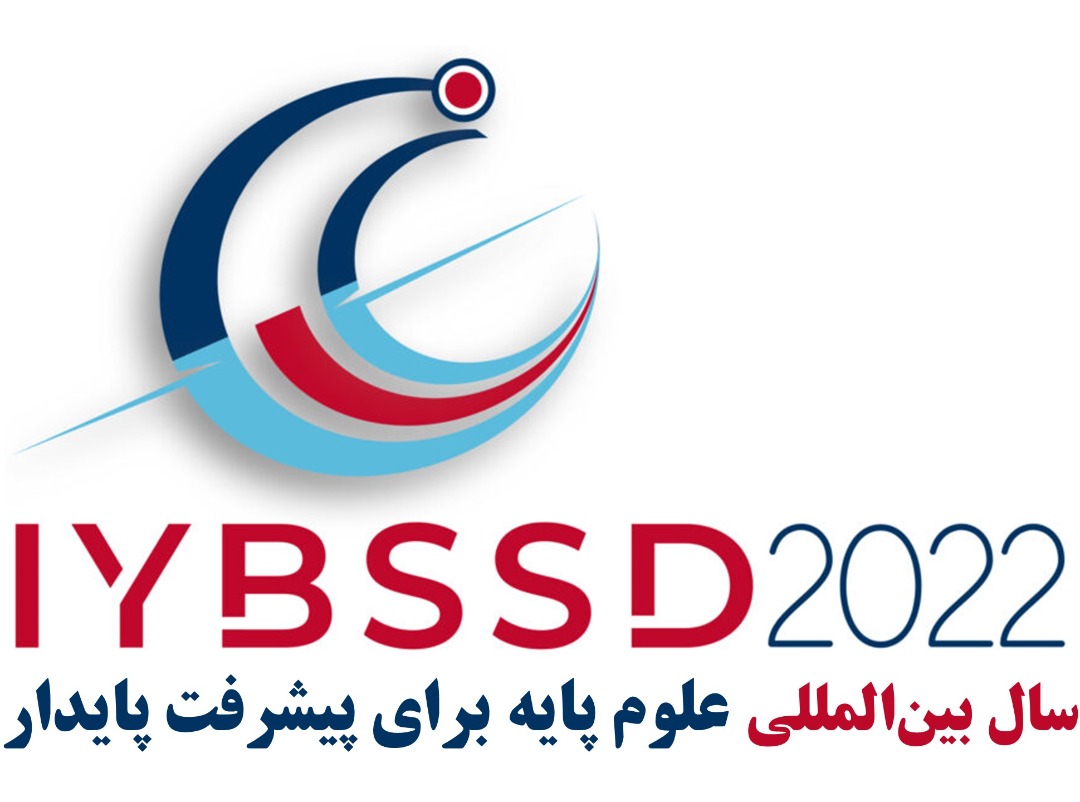 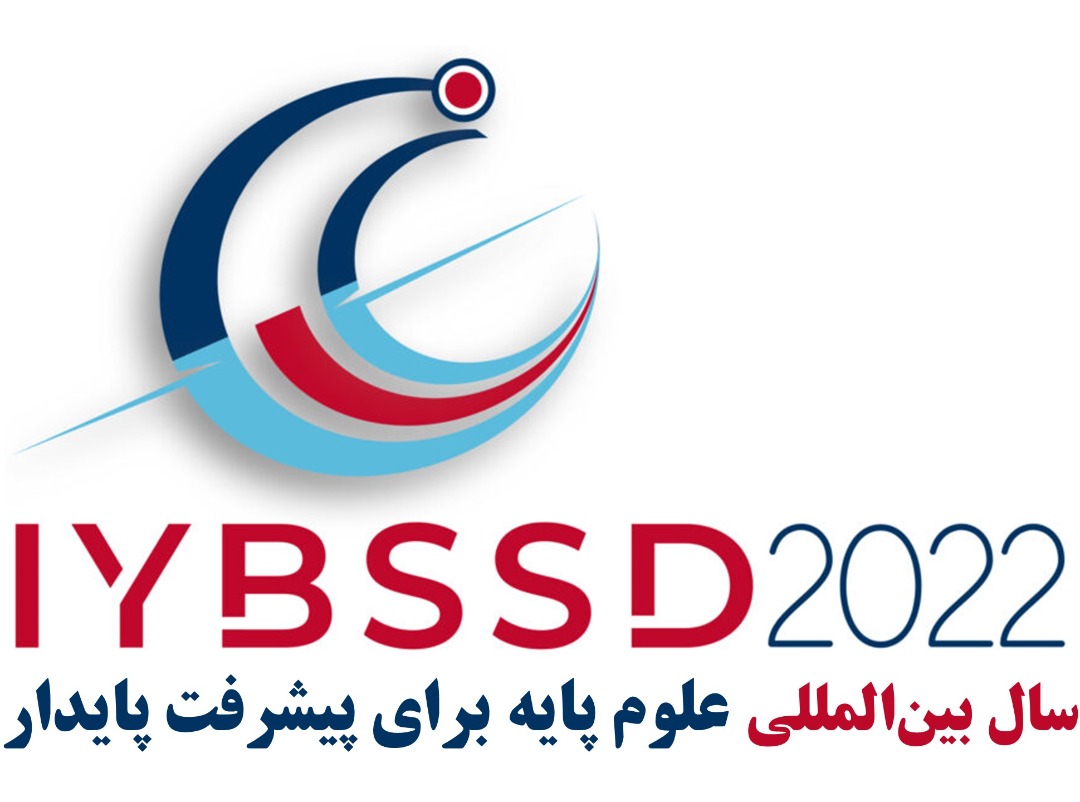 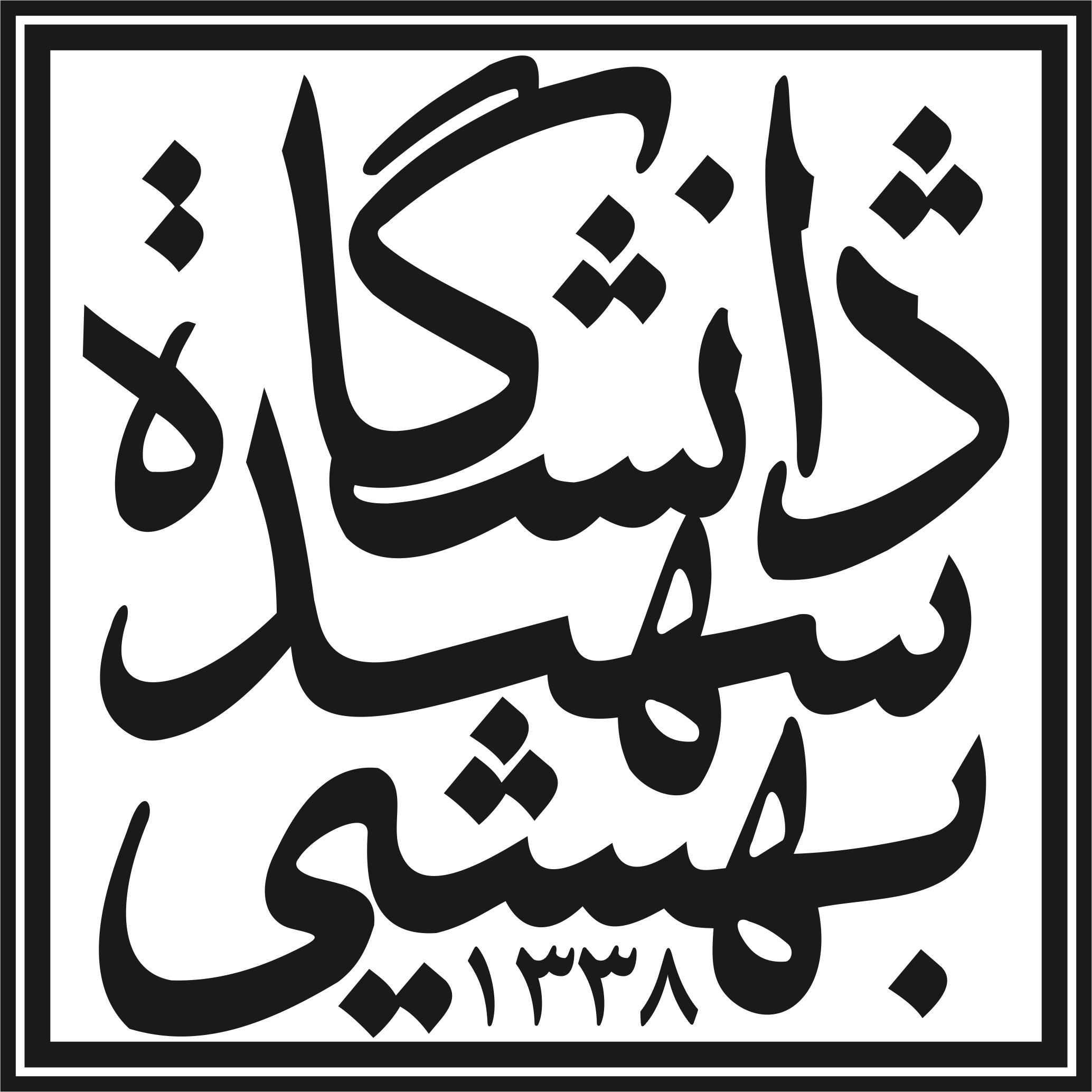 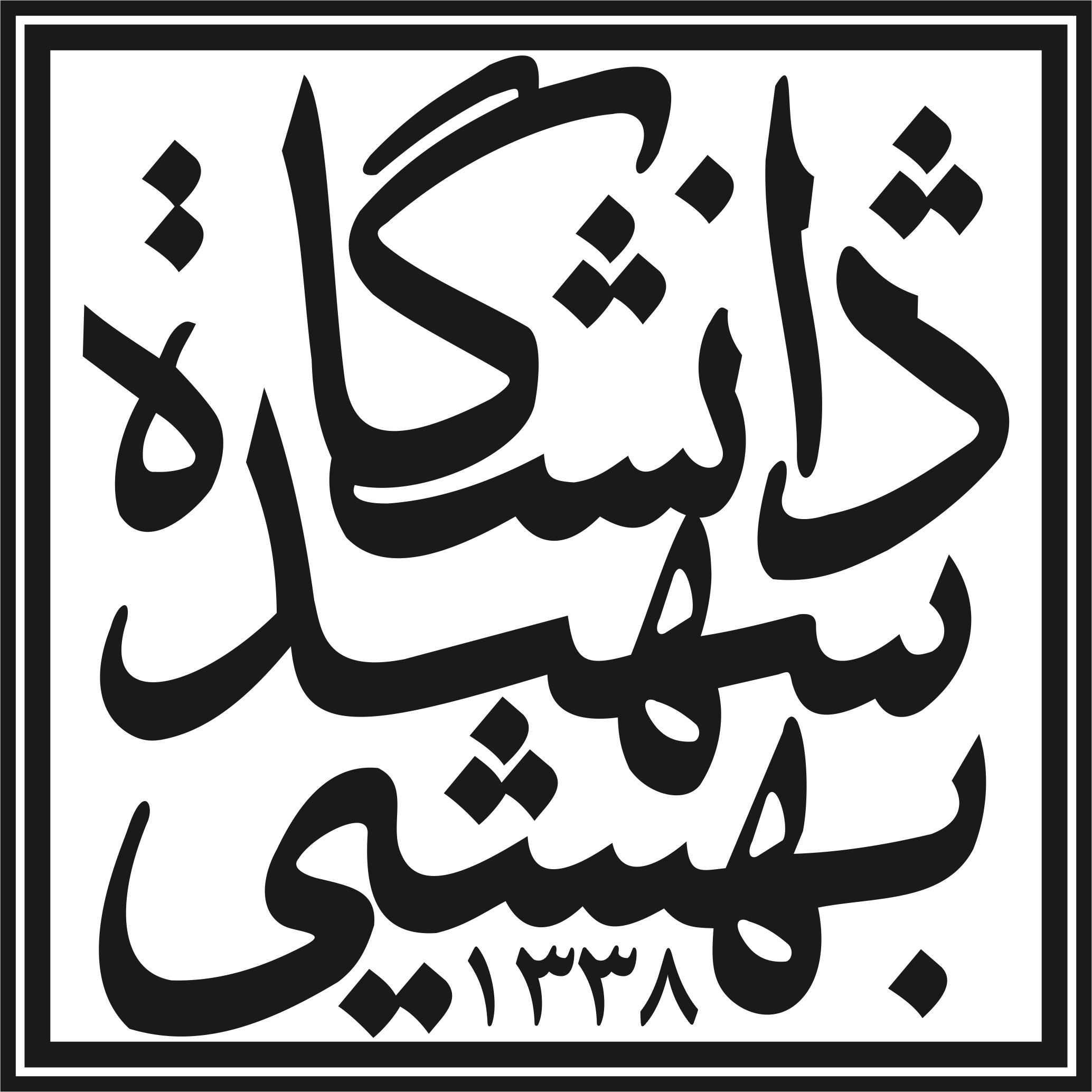 ردیفبرنامهتوضیحاتمدت (دقیقه)ساعت 1قرائت قرآنتصاویر طبیعت و علم 38:03- 82سرود ملی جمهوری اسلامی ایرانتصاویر دستاوردهای علمی18:04- 8:033پخش تیزر (کلیپ اول)فرمایشات رهبری در مورد اهمیت علوم پایه و معرفی ستاد ملی38:07- 8:044مجریسخنرانی خوشامدگویی و شروع برنامه28:09- 8:075خیر مقدم و گزارش اقدامات انجام شده توسط دبیر ستاد ملی158:24- 8:096مجریدعوت از رئیس جمهور (معاون رئیس جمهور)18:25- 8:247سخنرانی رئیس جمهور محترم(معاون رئیس جمهور محترم)308:55- 8:258مجریدعوت از دبیر کل کمیسیون ملی یونسکو18:56- 8:559ﻗﺮاﺋﺖ ﭘﯿﺎم ﻣﺪﯾﺮﮐﻞ ﯾﻮﻧﺴﮑﻮﺗﻮﺳﻂ دﺑﯿﺮﮐﻞ ﻣﺤﺘﺮم  ﮐﻤﯿﺴﯿﻮن ﻣﻠﯽ ﯾﻮﻧﺴﮑﻮ109:06- 8:5610مجریدعوت از وزیر آموزش و پرورش19:07- 9:0611سخنرانی وزیر محترم آموزش و پرورش159:22- 9:0712مجریدعوت از نماینده انجمن‌های علوم پایه19:23- 9:2213سخنرانی نماینده انجمن‌های علوم پایه79:30- 9:2314مجریدعوت از وزیر بهداشتُ درمان و آموزش پزشکی19:31- 9:3015سخنرانی وزیر محترم بهداشت، درمان و آموزش پزشکی159:46-9:3116پذیرایی1510:01-9:4617ﺳﺨﻨﺮاﻧﯽ ﻣﯿﺸﻞ اﺳﭙﯿﺮو- رﺋﯿﺲ ﻣﺤﺘﺮم  اﺗﺤﺎدﯾﻪ ﺑﯿﻦ اﻟﻤﻠﻠﯽ ﻓﯿﺰﯾﮏ ﻣﺤﺾ و ﮐﺎرﺑﺮدي (IUPAP)پخش پیام ویدئویی1010:11-10:0118مجریدعوت از پیشکسوت علوم پایه110:12-10:1119سخنرانی یک پیشکسوت علوم پایه710:19-10:1220مجریدعوت از وزیر علوم، تحقیقات و فناوری110:20-10:1921سخنرانی وزیر محترم علوم، تحقیقات و فناوری1510:35-10:2022مجریاعلام مراسم تقدیر110:35-10:3623ﻣﺮاﺳﻢ ﺗﻘﺪﯾﺮ از اﺳﺎﺗﯿﺪ ﻣﻤﺘﺎز و پیشکسوت و ﻣﻌﻠﻤﺎن ﭘﯿﺸﮑﺴﻮت ﻋﻠﻮم ﭘﺎﯾه3011:06-10:3624رونمایی از کتاب و اختتامیه911:06-11:15مدت زمان کل مراسم افتتاحیه سال بین المللی علوم پایه برای پیشرفت پایدارمدت زمان کل مراسم افتتاحیه سال بین المللی علوم پایه برای پیشرفت پایدارمدت زمان کل مراسم افتتاحیه سال بین المللی علوم پایه برای پیشرفت پایدار195195